ФОТАТЭСТТэст можна праводзіць для старэйшых класаў на пазакласных мерапрыемствах, тыднях беларускай мовы і літаратуры, вечарынах ці імпрэзах, прысвечаных беларускім пісьменнікам, а таксама выкарыстоўваць у якасці дадатковага матэрыялу на уроках беларускай літаратуры. Настаўнік можа выкарыстоўваць тэст па месяцах.Устанавіце адпаведнасць паміж слупкамі наступнай табліцы. I – фота пісьменніка; 1 – прозвішча, імя, імя па бацьку; а) – творы. Адказ запішыце ў выглядзе, напрыклад: І3бВерасеньВерасеньI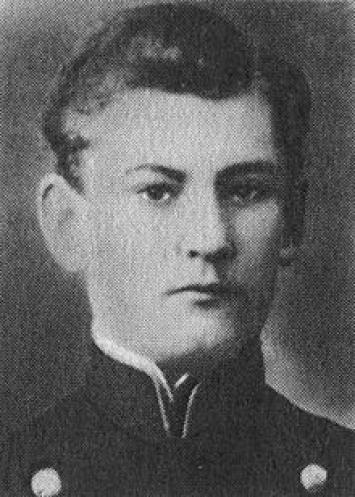 Нарадзіўся ў вёсцы Палуж Краснапольскага раёна Магілёўскай вобласці1Андрэй Мрый(Андрэй Антонавіч Шашалевіч)IНарадзіўся ў вёсцы Палуж Краснапольскага раёна Магілёўскай вобласціа)«Запіскі Самсона Самасуя»,  «Няпросты чалавек», «Камандзір»II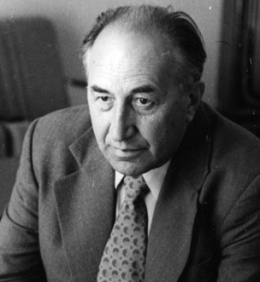 Нарадзіўся ў сяле Нобель Пінскага павета Мінскай губерні2Сяргей Іванавіч ГрахоўскіIIНарадзіўся ў сяле Нобель Пінскага павета Мінскай губерніб)«Зона маўчання», «Такія сінія снягі»,  «Чалавеку патрэбна не слава…»III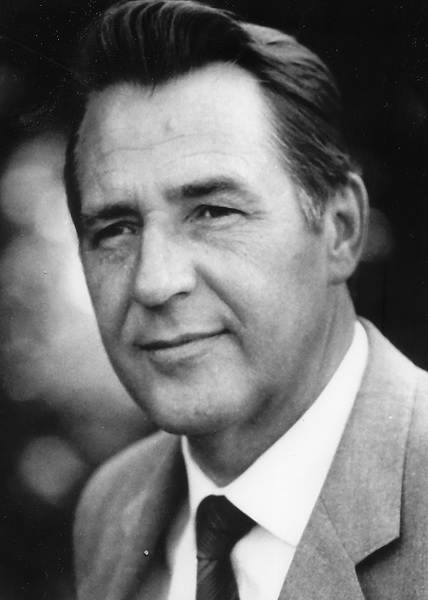 Нарадзіўся ў вёсцы Шарпілаўка Гомельскага раёна Гомельскай вобласці3Анатоль Сямёнавіч ГрачанікаўIIIНарадзіўся ў вёсцы Шарпілаўка Гомельскага раёна Гомельскай вобласців)«Верасень», «Дрымотна ціснуцца кусты…», «Свяці, кахання чыстая зара!..»IV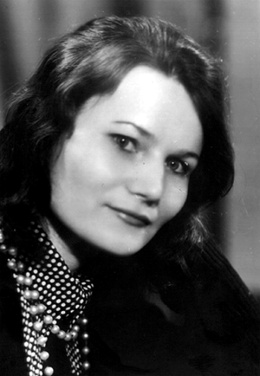 Нарадзілася ў вёсцы Нівы Бярозаўскага раёна Брэсцкай вобласці4Ніна Іосіфаўна МацяшIVНарадзілася ў вёсцы Нівы Бярозаўскага раёна Брэсцкай вобласціг)«І прыйдзе ноч, і ноч міне…», «Amo te», «Яшчарка»Кастрычнік, лістападКастрычнік, лістападI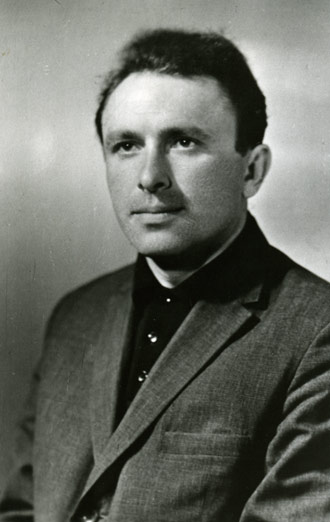 Нарадзіўся ў вёсцы Варакомшчына Дзятлаўскага раёна Гродзенскай вобласці1Вячаслаў Уладзіміравіч АдамчыкIНарадзіўся ў вёсцы Варакомшчына Дзятлаўскага раёна Гродзенскай вобласціа)«Салодкія яблыкі», «Год нулявы», «Чужая бацькаўшчына»ІІ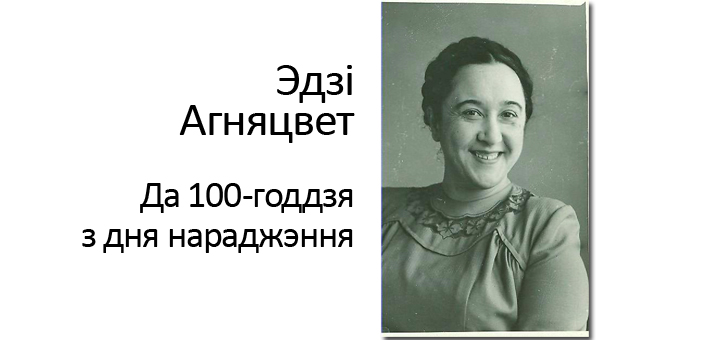 Нарадзілася ў городзе Мінску2Эдзі Агняцвет(Эдзі Сямёнаўна Каган)ІІНарадзілася ў городзе Мінскуб)«Вельмі «ветлівы» Мікіта», «Будзем сябраваць», «Маме»ІІІ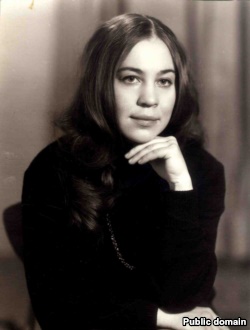 Нарадзілася ў вёсцы Рудка Пінскага раёна Брэсцкай вобласці3Яўгенія Іосіфаўна ЯнішчыцІІІНарадзілася ў вёсцы Рудка Пінскага раёна Брэсцкай вобласців)«Не воблака, а проста аблачынка…», «Мова», «Ты пакліч мяне. Пазаві…»СнежаньСнежаньІ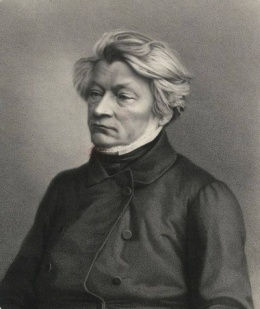 Нарадзіўся ў фальвараку Завоссе Навагрудскага павета1Адам Бернард МіцкевічІНарадзіўся ў фальвараку Завоссе Навагрудскага паветаа)«Гражына»,«Дзяды»,«Свіцязь»ІІ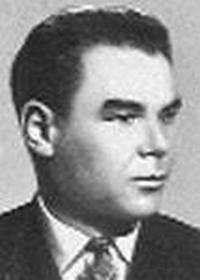 Нарадзіўся ў вёсцы Гайшын Слаўгарадскага раёна Магілёўскай вобласці2Кастусь Кірыенка(Канстанцін Ціханавіч Кірыенака)ІІНарадзіўся ў вёсцы Гайшын Слаўгарадскага раёна Магілёўскай вобласціб)«Пагасла зорка дзесь над полем…»,«Алёнчына школа»,«Радзіма»ІІІ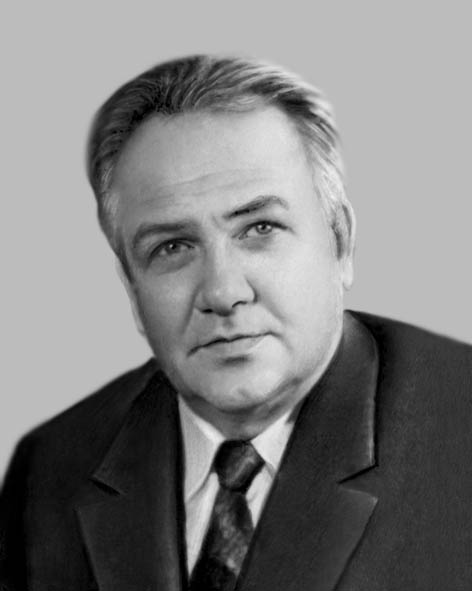 Нарадзіўся ў вёсцы Машканы Сенненскага раёна Віцебскай вобласці3Анатоль Сцяпанавіч ВялюгінІІІНарадзіўся ў вёсцы Машканы Сенненскага раёна Віцебскай вобласців)«Спелы бор»,«Чаромхавыя халады»,«Лета»IV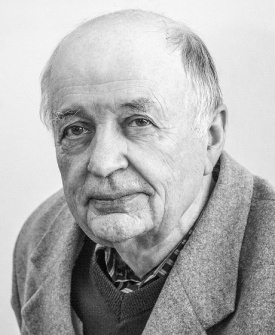 Нарадзіўся ў вёсцы Малыя Навікі Стаўбцоўскага раёна Мінскай вобласці4КазімірВікенцьевічКамейшаIVНарадзіўся ў вёсцы Малыя Навікі Стаўбцоўскага раёна Мінскай вобласціг)«Камень ля вёскі Камень»,«Зімовы верш»,«Салёны верш»СтудзеньСтудзеньІ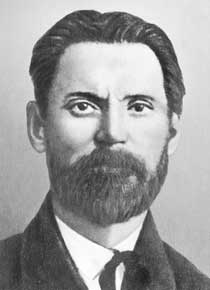 Нарадзіўся ў маёнтку Добасня Рагачоўскага павета Магілёўскай губерні1Ядвігін Ш.(Антон Іванавіч Лявіцкі)ІНарадзіўся ў маёнтку Добасня Рагачоўскага павета Магілёўскай губерніа)«Дуб-дзядуля»,«Бярозка»,«Золата»II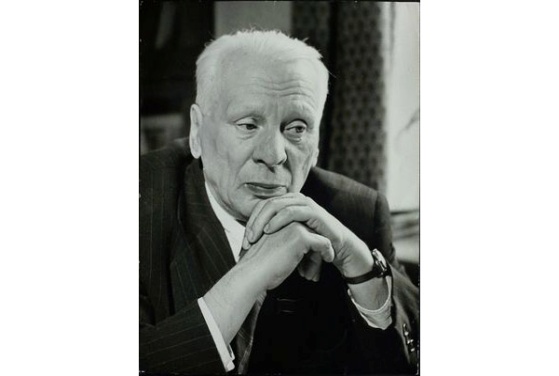 Нарадзіўся ў вёсцы Зазыбы Віцебскага павета Віцебскай губерні2Міхась Лынькоў(Міхаіл Ціханавіч Лынькоў)IIНарадзіўся ў вёсцы Зазыбы Віцебскага павета Віцебскай губерніб)«Міколка-паравоз»,«Васількі»,«Пра смелага ваяку Мішку і яго слаўных таварышаў” ІІІНарадзіўся ў вёсцы Чурылава Уздзенскага раёна Мінскай вобласці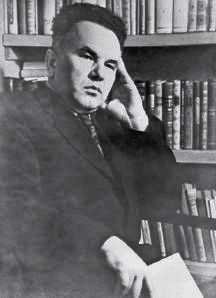 3Алесь Якімовіч (Аляксандр Іванавіч Якімовіч)ІІІНарадзіўся ў вёсцы Чурылава Уздзенскага раёна Мінскай вобласців)«Бацькаў дар»,«Залатая дзіда»,«На Вялікдзень»IVНарадзіўся ў вёсцы Канічы Касцюковіцкага раёна Магілеўскай вобласці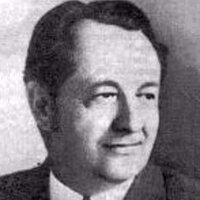 4Васіль Фёдаравіч ХомчанкаIVНарадзіўся ў вёсцы Канічы Касцюковіцкага раёна Магілеўскай вобласціг)«Пры апазнанні — затрымаць», «Бацькава шабля», «Стрэл у акно»V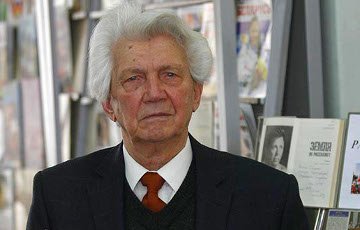 .Нарадзіўся ў горадзе Полацку Віцебскай вобласці5Алесь Савіцкі(Аляксандар Ануфрыевіч Савіцкі)V.Нарадзіўся ў горадзе Полацку Віцебскай вобласцід)«Белы гарлачык», «Верай і праўдай», «Палын - зелле горкае» VI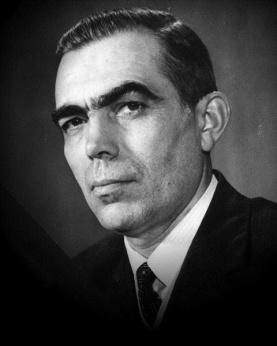 Нарадзіўся ў вёсцы Пакалюбічы Гомельскага раёна Гомельскай вобласці6Іван Кірэевіч СяркоўVIНарадзіўся ў вёсцы Пакалюбічы Гомельскага раёна Гомельскай вобласціе)«Мы з Санькам у тыле ворага», «Мы — хлопцы жывучыя», «Прусакі»Люты, сакавікЛюты, сакавікІ 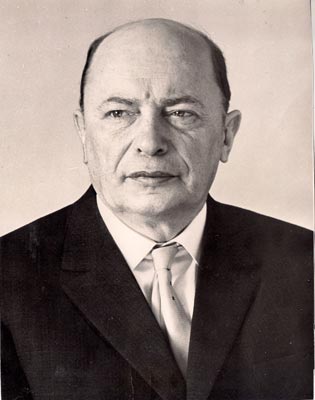 Нарадзіўся ў вёсцы Саматэвічы Касцюковіцкага раёна Магілёўскай вобласці1Аркадзь Аляксандравіч КуляшоўІ Нарадзіўся ў вёсцы Саматэвічы Касцюковіцкага раёна Магілёўскай вобласціа)«Сцяг брыгады», «Над брацкай магілай», «Хамуціус»ІІ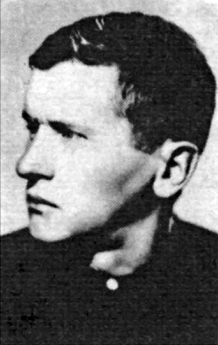  Нарадзіўся ў горадзе Маскве2Мікола Лупсякоў(Мікалай Радзівонавіч Лупсякоў)ІІ Нарадзіўся ў горадзе Масквеб)«Мэры Кэт», «Пераправа», «Торба з салам»ІІІ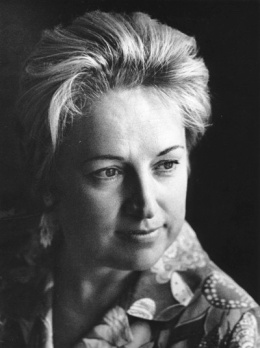  Нарадзілася ў  вёсцы Старына Ушацкага раёна Віцебскай вобласці3Еўдакія Якаўлеўна ЛосьІІІ Нарадзілася ў  вёсцы Старына Ушацкага раёна Віцебскай вобласців)«Дзяўчаты мінулай вайны», «Роднай мове», «Продкі».IV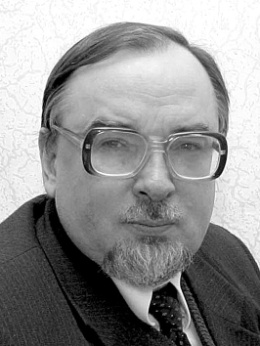  Нарадзіўся ў вёсцы Бабчын Хойніцкага раёна Гомельскай вобласці4Мікола  Мятліцкі (Мікалай МіхайлавічМятліцкі) IV Нарадзіўся ў вёсцы Бабчын Хойніцкага раёна Гомельскай вобласціг)«Чатырыста сорак тры», «Колькі пабачыў за век!..», «Маладыя»V Нарадзіўся ў вёсцы Зялёная Дуброва Старадарожскага раёна Мінскай вобласці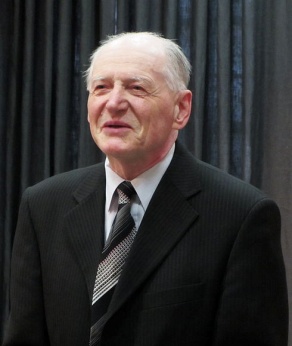 5Кастусь Цвірка(Канстанцін Аляксеевіч Цвірка)V Нарадзіўся ў вёсцы Зялёная Дуброва Старадарожскага раёна Мінскай вобласцід)«Я прыйшоў да вас», «Лісце забытых алеяў», «Балада пра маці»Май, чэрвеньМай, чэрвеньІ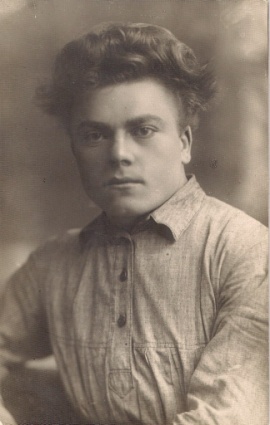 Нарадзіўся ў вёсцы Нізок Уздзенскага раёна Мінскай вобласці1Паўлюк Трус(Павел Адамавіч Трус)ІНарадзіўся ў вёсцы Нізок Уздзенскага раёна Мінскай вобласціа)«Дзясяты падмурак», «Гады бягуць…», «У купальскую ноч»ІІ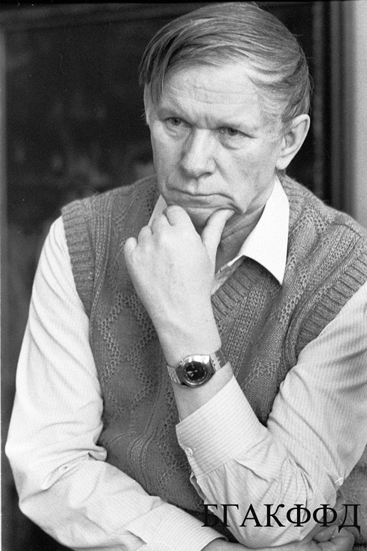 Нарадзіўся ў вёсцы Бычкі Ушацкага раёна Віцебскай вобласці2Васіль Уладзіміравіч БыкаўІІНарадзіўся ў вёсцы Бычкі Ушацкага раёна Віцебскай вобласціб)«Жураўліны крык»,«Знак бяды»,«Мёртвым не баліць»,ІІІ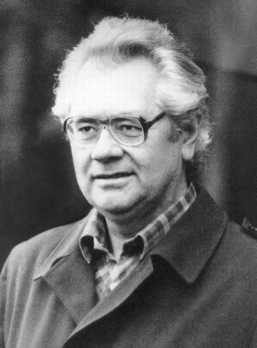 Нарадзіўся ў горадзе Чэрыкаве Магілёўскай вобласці3Віктар Філімонавіч КарамазаўІІІНарадзіўся ў горадзе Чэрыкаве Магілёўскай вобласців) «Дзяльба кабанчыка», «Краем Белага шляху», «Бежанцы»